.Intro: after 16 counts, start on vocals[1-8] Press, kick, ¾ sailor, ½, shuffle,[9-16] modified jazz box, unwind x2, side rock, cross shuffle,[17-24]  back shuffle, back rock, full turn, coaster,[25-32]  sweep, cross shuffle,3/4 turn, sailor,[33-40] cross rock side x2, touch ½ turn, knee popNo tag's or restarts. Just fun. Enjoy :)Unpredictable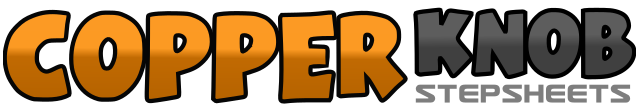 .......Count:40Wall:4Level:Intermediate.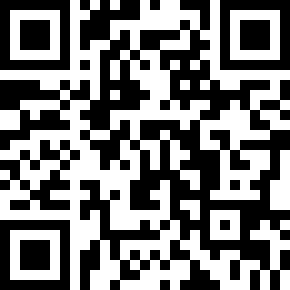 Choreographer:Kaarel Kuimet (EST) & Tairi Jõe (EST) - March 2012Kaarel Kuimet (EST) & Tairi Jõe (EST) - March 2012Kaarel Kuimet (EST) & Tairi Jõe (EST) - March 2012Kaarel Kuimet (EST) & Tairi Jõe (EST) - March 2012Kaarel Kuimet (EST) & Tairi Jõe (EST) - March 2012.Music:Fast Car - Sean Rumsey : (Piano Acoustic Cover)Fast Car - Sean Rumsey : (Piano Acoustic Cover)Fast Car - Sean Rumsey : (Piano Acoustic Cover)Fast Car - Sean Rumsey : (Piano Acoustic Cover)Fast Car - Sean Rumsey : (Piano Acoustic Cover)........1,  2rock R forward, recover on L with kick R forward [12.00]3&4make ¾ sailor to right with R, cross R over L at end    [09.00]5,  6step L forward, make ½ turn to right(weight slightly on L) [03.00]7&8shuffle forward R, L, R [03.00]1&2&cross L over R, ¼ to left stepping back on R, L to left side, cross R over L [12.00]3,  4make ½ unwind to left [06.00], make ½ unwind to right [12.00]5,  6rock L to left, recover on R [12.00]7 & 8cross L over R, step R to right, cross L over R [12.00]1 & 2step back with R, step L next to R, step back with R [12.00]3,  4rock back on L, recover on R [12.00]5 & 61/4 to R with L to L side [03.00], 1/4 to R with R to R side [06.00] ,½ to right with L stepping back (weight on L) [12.00]7 & 8step back with R, step back with L, step fwr with R [12.00]1,  2sweep L from back to front [12.00]3 & 4cross L over R, step R to R, cross L over R      [12.00]5 & 6step back with R [12.00], 1/4 to left with L to L [09.00], ½ to left with R stepping back  [03.00]7 & 8cross L behind R, step R to R side, step L to L [03.00]1, 2&cross rock R over L, recover on L, make side step to right with R [03.00]3, 4&cross rock L over R, recover on R , side step to left with L [03.00]5, 6touch R behind L, turn ½ to right  [09.00]7  &step forward with L, pop knees up [09.00]8  &pop knees down, step weight onto L  [09.00]